podľa čl. 14 nariadenia Európskeho parlamentu a Rady (EÚ) 2016/679 o ochrane fyzických osôb pri spracúvaní osobných údajov a o voľnom pohybe takýchto údajov (ďalej len „Nariadenie“) v súlade s§ 19 zákona č. 18/2018 Z. z. o ochrane osobných údajov (ďalej len „zákon“).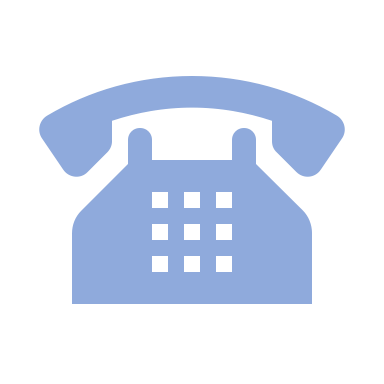 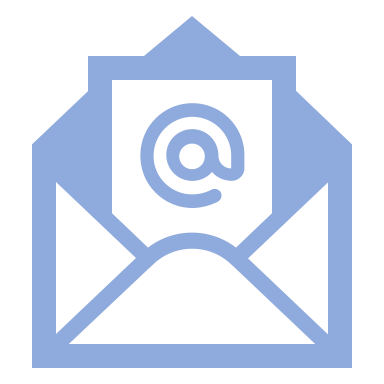 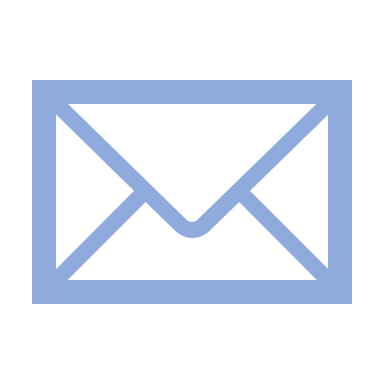 Chceli by sme Vás upovedomiť o skutočnosti, že ako prevádzkovateľ spracúvame Vaše osobné údaje za účelom vedenia databázy uchádzačov o zamestnanie, ktoré ste nám neposkytli ako dotknutá osoba Vy priamo, ale pochádzajú od konkrétneho zdroja. Účel spracúvania predstavuje dôvod, pre ktorý sa spracúvajú Vaše osobné údaje v našom informačnom systéme na presne určenom právnom základe, ktorý predstavuje Váš súhlas dotknutej osoby podľa článku 6 ods. 1 písm. a) Nariadenia. Účel je teda konkrétne určený, výslovne uvedený a oprávnený, pričom pri spracúvaní osobných údajov dotknutých osôb dodržiavame zásadu zákonnosti podľa článku 6 a 9 Nariadenia.  Ako dotknutá osoba však máte právo kedykoľvek odvolať svoj súhlas. Odvolanie súhlasu pritom nemá vplyv na zákonnosť spracúvania vychádzajúceho zo súhlasu pred jeho odvolaním.Kategórie dotknutých osobných údajov: údaje zo životopisu, motivačného listuDoba uchovávania osobných údajov: 1 rok odo dňa zaradenia do databázy uchádzačov o zamestnanieZdroj, z akého pochádzajú osobné údaje: www.profesia.sk, ............................Príjemcovia alebo kategórie príjemcov osobných údajov: NeexistujúCezhraničný prenos osobných údajov: Neuskutočňuje sa Informácia o existencii automatizovaného rozhodovania vrátane profilovania: Neprofiluje saĎalšie informácie: 